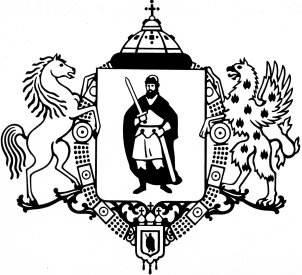 ПРИКАЗО внесении изменений в перечень и коды главных администраторов доходов бюджета города,а также закрепляемые за ними виды доходов 	В соответствии с приказом финансово-казначейского управления администрации города Рязани от 15.12.2020 № 52 о/д «О внесении изменений в перечень кодов подвидов              по видам доходов бюджета города Рязани, главными администраторами которых являются органы местного самоуправления города Рязани, утвержденный приказом финансово-казначейского управления администрации города Рязани от 23.11.2020 № 47 о/д», руководствуясь статьей 20 Бюджетного кодекса Российской Федерации, Положением            о финансово-казначейском управлении администрации города Рязани, утвержденным решением Рязанского городского Совета от 11.02.2008 № 87-III, приказываю:1. Внести изменения в перечень и коды главных администраторов доходов бюджета города, а также закрепляемые за ними видов доходов, утвержденные приложением № 3 решения Рязанской городской Думы от 17.12.2020 № 239-III «Об утверждении бюджета города Рязани на 2021 год и на плановый период 2022 и 2023 годов», изложив в новой редакции наименования следующих видов доходов:			2. Начальнику отдела доходов бюджета финансово-казначейского управления администрации города Рязани Сусляковой Е.В. довести настоящий приказ до главных администраторов доходов бюджета города Рязани, Управления Федерального казначейства по Рязанской области.			3. Отделу развития электронного бюджетного процесса финансово-казначейского управления администрации города Рязани (Дергачев А.В.):			- внести изменения в Справочник кодов бюджетной классификации АС «Бюджет»  для размещения в электронном виде в СУФД;		- разместить настоящий приказ на официальном сайте администрации города Рязани.		4. Настоящий приказ вступает в силу с 1 января 2021 года.	5. Контроль за исполнением настоящего приказа возложить на заместителя начальника управления Лахтикову Э.В.АДМИНИСТРАЦИЯ ГОРОДА РЯЗАНИФинансово-казначейское управление18  декабря  2020 г.№53 о/дКод бюджетной классификации Российской ФедерацииКод бюджетной классификации Российской ФедерацииНаименование главного администратора доходов бюджета города, а также закрепляемых за ним видов доходов бюджета городаКодглавного администраторадоходовкод доходов  бюджета городаНаименование главного администратора доходов бюджета города, а также закрепляемых за ним видов доходов бюджета города4441 16 10032 04 0002 140Прочее возмещение ущерба, причиненного муниципальному имуществу городского округа                          (за исключением имущества, закрепленного                             за муниципальными бюджетными (автономными) учреждениями, унитарными предприятиями) (управление экономики и цифрового развития) 4441 16 10061 04 0002 140Платежи в целях возмещения убытков, причиненных уклонением от заключения с муниципальным органом городского округа (муниципальным казенным учреждением) муниципального контракта, а также иные денежные средства, подлежащие зачислению в бюджет городского округа                           за нарушение законодательства Российской Федерации о контрактной системе в сфере закупок товаров, работ, услуг для обеспечения государственных и муниципальных нужд                           за исключением муниципального контракта, финансируемого за счет средств муниципального дорожного фонда) (управление экономики                          и цифрового развития)И.о. начальника управления                             А.А. Решоткин